DIRECCIÓN GENERAL DE MIGRACIÓN Y EXTRANJERÍADIRECCIÓN GENERAL DE MIGRACIÓN Y EXTRANJERÍADIRECCIÓN GENERAL DE MIGRACIÓN Y EXTRANJERÍADIRECCIÓN GENERAL DE MIGRACIÓN Y EXTRANJERÍADIRECCIÓN GENERAL DE MIGRACIÓN Y EXTRANJERÍADIRECCIÓN GENERAL DE MIGRACIÓN Y EXTRANJERÍADIRECCIÓN GENERAL DE MIGRACIÓN Y EXTRANJERÍADIRECCIÓN GENERAL DE MIGRACIÓN Y EXTRANJERÍADIRECCIÓN GENERAL DE MIGRACIÓN Y EXTRANJERÍADIRECCIÓN GENERAL DE MIGRACIÓN Y EXTRANJERÍADIRECCIÓN GENERAL DE MIGRACIÓN Y EXTRANJERÍADIRECCIÓN GENERAL DE MIGRACIÓN Y EXTRANJERÍADIRECCIÓN GENERAL DE MIGRACIÓN Y EXTRANJERÍADIRECCIÓN GENERAL DE MIGRACIÓN Y EXTRANJERÍADIRECCIÓN GENERAL DE MIGRACIÓN Y EXTRANJERÍADIRECCIÓN GENERAL DE MIGRACIÓN Y EXTRANJERÍADIRECCIÓN GENERAL DE MIGRACIÓN Y EXTRANJERÍADIRECCIÓN GENERAL DE MIGRACIÓN Y EXTRANJERÍADIRECCIÓN GENERAL DE MIGRACIÓN Y EXTRANJERÍADIRECCIÓN GENERAL DE MIGRACIÓN Y EXTRANJERÍADIRECCIÓN GENERAL DE MIGRACIÓN Y EXTRANJERÍADIRECCIÓN GENERAL DE MIGRACIÓN Y EXTRANJERÍADIRECCIÓN GENERAL DE MIGRACIÓN Y EXTRANJERÍADIRECCIÓN GENERAL DE MIGRACIÓN Y EXTRANJERÍAPASAPORTES ELABORADOS Y REVALIDADOSPASAPORTES ELABORADOS Y REVALIDADOSPASAPORTES ELABORADOS Y REVALIDADOSPASAPORTES ELABORADOS Y REVALIDADOSPASAPORTES ELABORADOS Y REVALIDADOSPASAPORTES ELABORADOS Y REVALIDADOSPASAPORTES ELABORADOS Y REVALIDADOSPASAPORTES ELABORADOS Y REVALIDADOSPASAPORTES ELABORADOS Y REVALIDADOSPASAPORTES ELABORADOS Y REVALIDADOSPASAPORTES ELABORADOS Y REVALIDADOSPASAPORTES ELABORADOS Y REVALIDADOSPASAPORTES ELABORADOS Y REVALIDADOSPASAPORTES ELABORADOS Y REVALIDADOSPASAPORTES ELABORADOS Y REVALIDADOSPASAPORTES ELABORADOS Y REVALIDADOSPASAPORTES ELABORADOS Y REVALIDADOSPASAPORTES ELABORADOS Y REVALIDADOSPASAPORTES ELABORADOS Y REVALIDADOSPASAPORTES ELABORADOS Y REVALIDADOSPASAPORTES ELABORADOS Y REVALIDADOSPASAPORTES ELABORADOS Y REVALIDADOSPASAPORTES ELABORADOS Y REVALIDADOSPASAPORTES ELABORADOS Y REVALIDADOSDE JULIO DE 2016 A JULIO DE 2017DE JULIO DE 2016 A JULIO DE 2017DE JULIO DE 2016 A JULIO DE 2017DE JULIO DE 2016 A JULIO DE 2017DE JULIO DE 2016 A JULIO DE 2017DE JULIO DE 2016 A JULIO DE 2017DE JULIO DE 2016 A JULIO DE 2017DE JULIO DE 2016 A JULIO DE 2017DE JULIO DE 2016 A JULIO DE 2017DE JULIO DE 2016 A JULIO DE 2017DE JULIO DE 2016 A JULIO DE 2017DE JULIO DE 2016 A JULIO DE 2017DE JULIO DE 2016 A JULIO DE 2017DE JULIO DE 2016 A JULIO DE 2017DE JULIO DE 2016 A JULIO DE 2017DE JULIO DE 2016 A JULIO DE 2017DE JULIO DE 2016 A JULIO DE 2017DE JULIO DE 2016 A JULIO DE 2017DE JULIO DE 2016 A JULIO DE 2017DE JULIO DE 2016 A JULIO DE 2017DE JULIO DE 2016 A JULIO DE 2017DE JULIO DE 2016 A JULIO DE 2017DE JULIO DE 2016 A JULIO DE 2017DE JULIO DE 2016 A JULIO DE 2017PASAPORTESPASAPORTESJULIO A DICIEMBRE DE 2016JULIO A DICIEMBRE DE 2016JULIO A DICIEMBRE DE 2016JULIO A DICIEMBRE DE 2016JULIO A DICIEMBRE DE 2016JULIO A DICIEMBRE DE 2016JULIO A DICIEMBRE DE 2016JULIO A DICIEMBRE DE 2016JULIO A DICIEMBRE DE 2016ENERO A JULIO DE 2017ENERO A JULIO DE 2017ENERO A JULIO DE 2017ENERO A JULIO DE 2017ENERO A JULIO DE 2017ENERO A JULIO DE 2017ENERO A JULIO DE 2017ENERO A JULIO DE 2017ENERO A JULIO DE 2017TOTALTOTALTOTALTOTALPASAPORTESPASAPORTESJULAGOAGOAGOAGOSEPOCTNOVDICENEFEBFEBMARABRMAYJUNJULJULTOTALTOTALTOTALTOTALELABORADOSELABORADOS20,35017,14717,14717,14717,14720,86022,19821,99118,19523,83916,10316,10318,68114,81617,19516,87022,15522,155250,400250,400250,400250,400REVALIDADOSREVALIDADOS6,9845,2715,2715,2715,2713,7053,3262,8341,9152,3061,5951,5951,9211,5111,8021,7652,0242,02436,95936,95936,95936,959CONSULADOSCONSULADOS14,39814,36214,36214,36214,36212,58814,97314,60413,57415,66618,31318,31322,02715,86215,98315,18915,31215,312202,851202,851202,851202,851TOTALTOTAL41,73236,78036,78036,78036,78037,15340,49739,42933,68441,81136,01136,01142,62932,18934,98033,82439,49139,491287,359287,359287,359287,359FUENTE: DATOS OBTENIDOS EN LA UNIDAD DE PLANIFICACIÓN Y ANÁLISIS DE INFORMACIÓNFUENTE: DATOS OBTENIDOS EN LA UNIDAD DE PLANIFICACIÓN Y ANÁLISIS DE INFORMACIÓNFUENTE: DATOS OBTENIDOS EN LA UNIDAD DE PLANIFICACIÓN Y ANÁLISIS DE INFORMACIÓNFUENTE: DATOS OBTENIDOS EN LA UNIDAD DE PLANIFICACIÓN Y ANÁLISIS DE INFORMACIÓNFUENTE: DATOS OBTENIDOS EN LA UNIDAD DE PLANIFICACIÓN Y ANÁLISIS DE INFORMACIÓNFUENTE: DATOS OBTENIDOS EN LA UNIDAD DE PLANIFICACIÓN Y ANÁLISIS DE INFORMACIÓNFUENTE: DATOS OBTENIDOS EN LA UNIDAD DE PLANIFICACIÓN Y ANÁLISIS DE INFORMACIÓNFUENTE: DATOS OBTENIDOS EN LA UNIDAD DE PLANIFICACIÓN Y ANÁLISIS DE INFORMACIÓNFUENTE: DATOS OBTENIDOS EN LA UNIDAD DE PLANIFICACIÓN Y ANÁLISIS DE INFORMACIÓNFUENTE: DATOS OBTENIDOS EN LA UNIDAD DE PLANIFICACIÓN Y ANÁLISIS DE INFORMACIÓNFUENTE: DATOS OBTENIDOS EN LA UNIDAD DE PLANIFICACIÓN Y ANÁLISIS DE INFORMACIÓNFUENTE: DATOS OBTENIDOS EN LA UNIDAD DE PLANIFICACIÓN Y ANÁLISIS DE INFORMACIÓNFUENTE: DATOS OBTENIDOS EN LA UNIDAD DE PLANIFICACIÓN Y ANÁLISIS DE INFORMACIÓNFUENTE: DATOS OBTENIDOS EN LA UNIDAD DE PLANIFICACIÓN Y ANÁLISIS DE INFORMACIÓNFUENTE: DATOS OBTENIDOS EN LA UNIDAD DE PLANIFICACIÓN Y ANÁLISIS DE INFORMACIÓNFUENTE: DATOS OBTENIDOS EN LA UNIDAD DE PLANIFICACIÓN Y ANÁLISIS DE INFORMACIÓNFUENTE: DATOS OBTENIDOS EN LA UNIDAD DE PLANIFICACIÓN Y ANÁLISIS DE INFORMACIÓNFUENTE: DATOS OBTENIDOS EN LA UNIDAD DE PLANIFICACIÓN Y ANÁLISIS DE INFORMACIÓNFUENTE: DATOS OBTENIDOS EN LA UNIDAD DE PLANIFICACIÓN Y ANÁLISIS DE INFORMACIÓNFUENTE: DATOS OBTENIDOS EN LA UNIDAD DE PLANIFICACIÓN Y ANÁLISIS DE INFORMACIÓNFUENTE: DATOS OBTENIDOS EN LA UNIDAD DE PLANIFICACIÓN Y ANÁLISIS DE INFORMACIÓNFUENTE: DATOS OBTENIDOS EN LA UNIDAD DE PLANIFICACIÓN Y ANÁLISIS DE INFORMACIÓNFUENTE: DATOS OBTENIDOS EN LA UNIDAD DE PLANIFICACIÓN Y ANÁLISIS DE INFORMACIÓNFUENTE: DATOS OBTENIDOS EN LA UNIDAD DE PLANIFICACIÓN Y ANÁLISIS DE INFORMACIÓN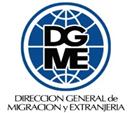 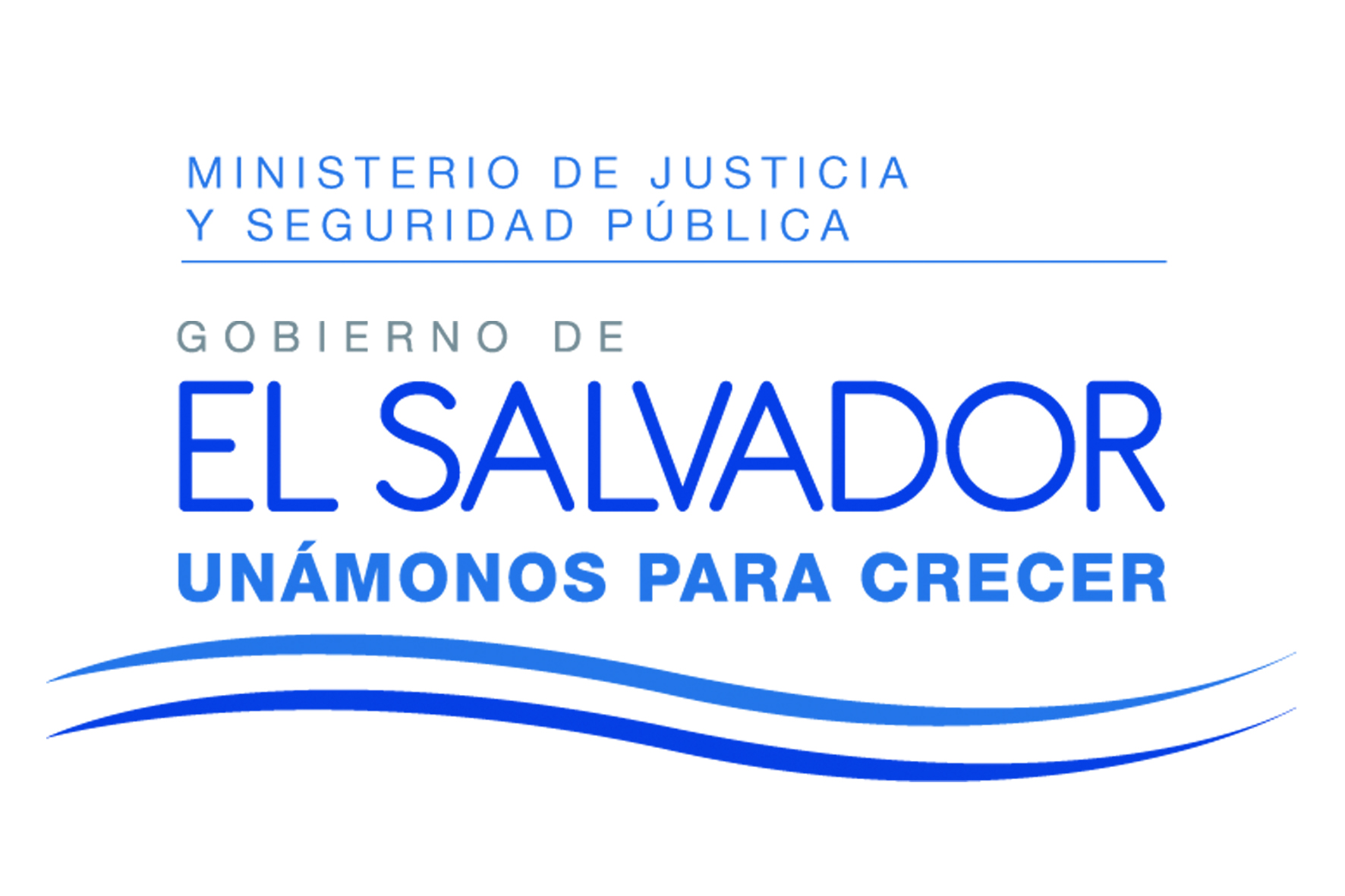 